Western Cape Provincial ParliamentPETITIONS COMMITTEE 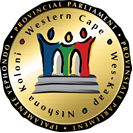 Chairperson: G Bosman					Procedural Officer: Wasiema Hassen-Moosa		 					Tel: 021 487-1630	Fax: 021 487-1685							Email: wasiema.hassenmoosa@wcpp.gov.zaSenior Procedural Officer: Ben Daza 		 					Tel: 021 487-1679	Fax: 021 487-1685							Email: Bdaza@wcpp.gov.za (Ref no: 11/4/1/2/12)Distributed on 13 August 2020 NOTICE OF MEETINGPlease note that a meeting of the above Standing Committee will take place as follows:Date:		Friday, 28 August 2020 Time:		13:00 to 16:00Venue:		MS Team (Virtual Meeting)  AGENDABriefing by the Commission on Restitution of Land Rights: Western Cape on the petition submitted by Mr Barry Jacobs Consideration and adoption of the Draft minutes of 21 July 2020.  Recommendations/ActionsAbove agenda items may be rearranged by the CommitteeShould you be unable to attend kindly forward apologies to the Committee Co-ordinator as well as arrange for an alternate and indicate the name of the alternate at your earliest convenience.